Разработана«_____» _________2014 г.Заместитель директора по ВР и МПЭ.Р. Пташинская _________________г. БийскИНСТРУКЦИЯо порядке ведения учета несовершеннолетних, не посещающих или систематически пропускающих по неуважительным причинам занятия в колледже1. Общие положения1.1. В соответствии с Конституцией РФ, ФЗ от 29.12.2012г. №273-ФЗ «Об образовании в РФ», ФЗ от 24.06.1999 №120-ФЗ «Об основах профилактики безнадзорности и правонарушений несовершеннолетних» и от 24.07.1998 №124-ФЗ «Об основных гарантиях прав ребенка в Российской Федерации», законом Алтайского края от 15.12.2002 №86-ЗС «О системах профилактики безнадзорности и правонарушений несовершеннолетних в Алтайском крае» и другими нормативно-правовыми актами, государственные образовательные организации профессионального образования:- выявляют несовершеннолетних, не посещающих или систематически пропускающих по неуважительным причинам занятия, ведут их учет;- выявляют причины и условия, способствующие пропуску занятий по неуважительным причинам;- осуществляют ведение документации по учету и движению обучающихся и своевременно информируют органы управления образованием и комиссию по делам несовершеннолетних и защите их прав о детях, прекративших или уклоняющихся от обучения.1.2. В Инструкции применяются следующие понятия:Прогульщик – это обучающийся, который преднамеренно избегает занятия в колледже без разрешения.Учет обучающихся не посещающих или систематически пропускающих по неуважительным причинам занятия в колледже – это система индивидуальных профилактических мероприятий, осуществляемая образовательной организацией в отношении обучающегося  и семьи, которые направлены на выявление и устранение причин и условий, способствующих пропуску занятий в колледже.КДНиЗП – Комиссия по делам несовершеннолетних и защите их правПДН ОВД – Инспекция по делам несовершеннолетних.2. Организация работы по учету несовершеннолетних в колледже 2.1. Ежедневный контроль за посещаемостью учебных занятий осуществляет классный руководитель (по журналу учета посещаемости и рейдам в группу). В случае пропуска от 1 до 3 дней занятий и/или отдельных занятий, суммарное количество которых равно указанным величинам, классный руководитель выясняет причины отсутствия обучающегося, информирует его родителей (законных представителей). Если занятия были пропущены без уважительной причины и родители не знали об этом, следует предупредить их о необходимости усиления контроля за поведением обучающегося и посещаемостью учебных занятий.Помимо беседы классного руководителя с прогульщиком, рекомендуется провести индивидуальную консультацию с педагогом-психологом и принять все надлежащие меры для устранения причины прогулов. При этом необходимо взаимодействовать с родителями для совместных усилий по устранению выявленных причин (рекомендуется классным руководителям и заведующим  отделениям в письменной форме информировать родителей о наличии задолженностей и «прогулов» у обучающегося).  Необходимо также составлять  графики ликвидации задолженностей и лично под роспись знакомить обучающегося и родителей (законных представителей). 2.2. Если родители после проведенной профилактической работы  не принимают надлежащих мер для возвращения обучающихся в колледж, следует предупредить их в письменной форме об административной ответственности за уклонение от своих основных обязанностей по воспитанию ребенка (ч. 2 ст. 63 Семейного кодекса РФ, ст. 44 Закона РФ «Об образовании в Российской Федерации») 2.3. В случае, когда работа с обучающимся и родителями не дали должных результатов, и несовершеннолетний без уважительных причин продолжает не посещать занятия, обучающего следует поставить на внутриколледжный учет для проведения с ним индивидуальной профилактической работы и осуществления более жесткого контроля. Также рекомендуется организовывать малые педагогические советы на отделениях, Советы профилактики и другие формы общественного влияния, при этом не забывать вести протоколы и выносить решения, а также письменно проводить ознакомление с принятыми решениями студента и законных представителей.  Рекомендуется вовлекать таких обучающихся в досуговую деятельность (при отказе необходимо взять заявление-отказ). 2.4. В отношении родителей (законных представителей), не уделяющих должного внимания воспитанию и получению образования такого студента, Совет профилактики может вынести решение об информировании инспектора ПДН ОВД и КДНиЗП. При этом необходимо подготовить характеристику на обучающегося и представление на родителей (законных представителей),  с обязательным указанием периода пропуска учебных занятий  и количеством часов.В случае, если родители (законные представители) не исполняют своих обязанностей по воспитанию, обучению и (или) содержанию несовершеннолетних и (или) отрицательно влияют на их поведение либо жестоко обращаются с ними, необходимо в письменном виде проинформировать Подразделение по делам несовершеннолетних органов внутренних дел (п. 1. ст. 21 Федерального закона «Об основах профилактики безнадзорности и правонарушений несовершеннолетних»).2.5. Со всеми обучающимися, находящимися в банке данных внутриколледжного учета, проводится индивидуально-профилактическая работа, направленная на предупреждение или уменьшение общей вероятности появления пропусков занятий: постоянный, ежедневный контроль и учет за посещаемостью обучающихся; организация индивидуальной работы с обучающимися, испытывающими затруднения в освоении учебных программ; ликвидация пробелов в знаниях обучающихся; планирование и проведение социально-психологической службой колледжа индивидуальной и групповой работы с обучающимися по преодолению причин пропусков учебных занятий; своевременное и незамедлительное информирование учреждений и органов системы профилактики о несовершеннолетних, злостно уклоняющихся от обучения, не посещающих учебные занятия, а также на родителей, препятствующих обучению или уклоняющихся от воспитания и обучения своих детей (ст. 9 Федерального закона «Об основах профилактики безнадзорности и правонарушений несовершеннолетних»).3. Меры по предотвращению пропусков занятий без уважительных причин3.1. Своевременное реагирование на прогулы учебных занятий является необходимым условием для успешной работы по сохранению контингента колледжа. Ни один случай пропуска без уважительной причины отдельных дисциплин  или одного дня занятия нельзя оставлять без внимания. К студентам, допускающим прогулы занятий, следует относиться с повышенным вниманием, не ограничиваясь только контролем за успеваемостью, необходимо всеми возможными способами устранить условия и причины срывов в их поведении и прекращения прогулов.3.2. Ликвидация пробелов в знаниях обучающихся является важным компонентом в системе ранней профилактики прогулов занятий. Если студент по каким-либо причинам не усвоил часть учебной программы, у него появляется психологический дискомфорт, оттого, что он не усваивает программу дальнейшего материала, ощущает себя ненужным на занятии.3.3. Организация досуга студентов, широкое вовлечение обучающихся в занятия спортом, художественное творчество, кружковая работа, – являются важнейшими направлениями воспитательной деятельности, способствуют заинтересованности в посещении колледжа и формированию законопослушного поведения.3.4 При выявлении конфликтов между родителями и детьми, проблем в семейном воспитании, работу рекомендуется проводить одновременно с родителями и обучающимся. К такой работе следует привлекать педагога-психолога, социального педагога, использовать опыт работы Комплексного центра социального обслуживания населения г. Бийска и др. для нормализации отношений в конфликтных семьях.Однако даже самая добросовестная работа в запущенных случаях не всегда бывает успешной. Вот почему своевременное реагирование на пропуски занятий без уважительных причин и другие предупредительные меры прогулов будут намного эффективнее.УТВЕРЖДАЮ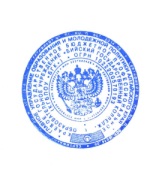 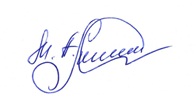 Директор колледжа_______________М.А. Ленский«01» сентября 2014 г.